Responsable: ______________________________________________ Cargo: ________________ Año escolar: _______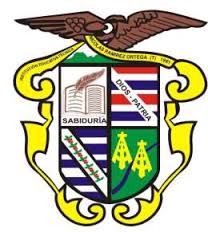 INSTITUCIÓN EDUCATIVA TÉCNICA NICOLÁS RAMÍREZResolución 04331 de agosto 17 de 2016NIT 800014626-3Ortega-TolimaATENCIÓN DE ESTUDIANTESFechaGradoNombre del estudianteTema a tratar ResultadoFirma EstudianteDD/MM/AA___:___DD/MM/AA___:___DD/MM/AA___:___DD/MM/AA___:___DD/MM/AA___:___